Collingham with Linton Parish CouncilStanding Orders 2020Disorderly conduct at meetingsNo person shall obstruct the transaction of business at a meeting or behave offensively or improperly. If this standing order is ignored, the chairman of the meeting shall request such person(s) to moderate or improve their conduct.If person(s) disregard the request of the chairman of the meeting to moderate or improve their conduct, any councillor or the chairman of the meeting may move that the person be no longer heard or excluded from the meeting. The motion, if seconded, shall be put to the vote without discussion.If a resolution made under standing order 2(b) above is ignored, the chairman of the meeting may take further reasonable steps to restore order or to progress the meeting. This may include temporarily suspending or closing the meeting.Meetings generallyFull Council meetingsCommittee meetings	Committees and sub-committeesUnless the council determines otherwise, a committee may appoint a sub-committee whose terms of reference and members shall be determined by the committee.The members of a committee may include non-councillors unless it is a committee which regulates and controls the finances of the council.Unless the council determines otherwise, all the members of an advisory committee and a sub-committee of the advisory committee should contain at least one Councillor.The council may appoint standing committees or other committees as may be necessary, and the council:-shall determine their terms of reference;shall permit a committee, other than in respect of the ordinary meetings of a committee, to determine the number and time of its meetings;shall, subject to standing orders 3(b) and (c) above, appoint and determine the terms of office of members of such a committee;may, subject to standing orders 3(b) and (c) above, appoint and determine the terms of office of the substitute members to a committee whose role is to replace the ordinary members at a meeting of a committee if the ordinary members of the committee confirm to the Proper Officer 4 days before the meeting that they are unable to attend;shall permit a committee other than a standing committee, to appoint its own chairman at the first meeting of the committee; shall determine the place, notice requirements and quorum for a meeting of a committee and a sub-committee which shall be no less than three;shall determine if the public may participate at a meeting of a committee;shall determine if the public may participate at a meeting of a sub-committee that they are permitted to attend; andmay dissolve a committee.Ordinary council meetings In an election year, the annual meeting of the council shall be held on or within 14 days following the day on which the new councillors elected take office.In a year which is not an election year, the annual meeting of a council shall be held on such day in May as the council may direct.If no other time is fixed, the annual meeting of the council shall take place at 6pm. In addition to the annual meeting of the council, at least three other ordinary meetings shall be held in each year on such dates and times as the council directs.The first business conducted at the annual meeting of the council shall be the election of the Chairman and Vice-Chairman (if any) of the Council.The Chairman of the Council, unless he has resigned or becomes disqualified, shall continue in office and preside at the annual meeting until his successor is elected at the next annual meeting of the council. The Vice-Chairman of the Council, if any, unless he resigns or becomes disqualified, shall hold office until immediately after the election of the Chairman of the Council at the next annual meeting of the council.In an election year, if the current Chairman of the Council has not been re-elected as a member of the council, he shall preside at the meeting until a successor Chairman of the Council has been elected. The current Chairman of the Council shall not have an original vote in respect of the election of the new Chairman of the Council but must give a casting vote in the case of an equality of votes.In an election year, if the current Chairman of the Council has been re-elected as a member of the council, he shall preside at the meeting until a new Chairman of the Council has been elected. He may exercise an original vote in respect of the election of the new Chairman of the Council and must give a casting vote in the case of an equality of votes.Following the election of the Chairman of the Council and Vice-Chairman (if any) of the Council at the annual meeting of the council, the business of the annual meeting shall include:In an election year, delivery by the Chairman of the Council and councillors of their acceptance of office forms unless the council resolves for this to be done at a later date. In a year which is not an election year, delivery by the Chairman of the Council of his acceptance of office form unless the council resolves for this to be done at a later date;Confirmation of the accuracy of the minutes of the last meeting of the council;Receipt of the minutes of the last meeting of a committee;Consideration of the recommendations made by a committee;Review of delegation arrangements to committees, sub-committees, staff and other local authorities;Review of the terms of reference for committees;Appointment of members to existing committees;Appointment of any new committees in accordance with standing order 4 above;Review and adoption of appropriate standing orders and financial regulations;Review of arrangements, including any charters and agency agreements, with other local authorities and review of contributions made to expenditure incurred by other local authorities;Review of representation on or work with external bodies and arrangements for reporting back;In an election year, to make arrangements with a view to the council becoming eligible to exercise the general power of competence in the future;Review of inventory of land and assets including buildings and office equipment;Confirmation of arrangements for insurance cover in respect of all insured risks;Review of the council’s and/or staff subscriptions to other bodies;Review of the council’s complaints procedure;Review of the council’s procedures for handling requests made under the Freedom of Information Act 2000 and the Data Protection Act 1998;Review of the council’s policy for dealing with the press/media; andDetermining the time and place of ordinary meetings of the full council up to and including the next annual meeting of full council. Extraordinary meetings of the council and committees and sub-committeesThe Chairman of the Council may convene an extraordinary meeting of the council at any time. If the Chairman of the Council does not or refuses to call an extraordinary meeting of the council within seven days of having been requested in writing to do so by two councillors, any two councillors may convene an extraordinary meeting of the council. The public notice giving the time, place and agenda for such a meeting must be signed by the two councillors.The chairman of a committee [or a sub-committee] may convene an extraordinary meeting of the committee [or the sub-committee] at any time. If the chairman of a committee [or a sub-committee] does not or refuses to call an extraordinary meeting within 7 days of having been requested by to do so by one member of the committee [or the sub-committee], any 2 members of the committee [and the sub-committee] may convene an extraordinary meeting of a committee [and a sub-committee]. Previous resolutionsA resolution shall not be reversed within six months except either by a special motion, which requires written notice by at least one third of councillors to be given to the Proper Officer in accordance with standing order 9 below, or by a motion moved in pursuance of the recommendation of a committee or a sub-committee.Voting on appointmentsWhere more than two persons have been nominated for a position to be filled by the council and none of those persons has received an absolute majority of votes in their favour, the name of the person having the least number of votes shall be struck off the list and a fresh vote taken. This process shall continue until a majority of votes is given in favour of one person. A tie in votes may be settled by the casting vote exercisable by the chairman of the meeting.Motions for a meeting that require written notice to be given to the Proper OfficerA motion shall relate to the responsibilities of the meeting which it is tabled for and in any event shall relate to the performance of the council’s statutory functions, powers and obligations or an issue which specifically affects the council’s area or its residents.No motion may be moved at a meeting unless it is on the agenda and the mover has given written notice of its wording to the Proper Officer at least 7 clear days before the meeting. Clear days do not include the day of the notice or the day of the meeting.The Proper Officer may, before including a motion on the agenda received in accordance with standing order 9(b) above, correct obvious grammatical or typographical errors in the wording of the motion.If the Proper Officer considers the wording of a motion received in accordance with standing order 9(b) above is not clear in meaning, the motion shall be rejected until the mover of the motion resubmits it in writing to the Proper Officer so that it can be understood at least 4 clear days before the meeting.If the wording or subject of a proposed motion is considered improper, the Proper Officer shall consult with the chairman of the forthcoming meeting or, as the case may be, the councillors who have convened the meeting, to consider whether the motion shall be included in the agenda or rejected.Subject to standing order 9(e) above, the decision of the Proper Officer as to whether or not to include the motion on the agenda shall be final. Motions rejected shall be recorded in a book for that purpose with an explanation by the Proper Officer for their rejection. Motions at a meeting that do not require written notice The following motions may be moved at a meeting without written notice to the Proper Officer;to correct an inaccuracy in the draft minutes of a meeting;to move to a vote; to defer consideration of a motion; to refer a motion to a particular committee or sub-committee;to appoint a person to preside at a meeting;to change the order of business on the agenda; to proceed to the next business on the agenda; to require a written report;to appoint a committee or sub-committee and their members;to extend the time limits for speaking;to exclude the press and public from a meeting in respect of confidential or sensitive information which is prejudicial to the public interest;to not hear further from a councillor or a member of the public;to exclude a councillor or member of the public for disorderly conduct; to temporarily suspend the meeting; to suspend a particular standing order (unless it reflects mandatory statutory requirements);to adjourn the meeting; orto close a meeting. 10. Handling confidential or sensitive information The agenda, papers that support the agenda and the minutes of a meeting shall not disclose or otherwise undermine confidential or sensitive information which for special reasons would not be in the public interest.Councillors and staff shall not disclose confidential or sensitive information which for special reasons would not be in the public interest.11. Draft minutes If the draft minutes of a preceding meeting have been served on councillors with the agenda to attend the meeting at which they are due to be approved for accuracy, they shall be taken as read.There shall be no discussion about the draft minutes of a preceding meeting except in relation to their accuracy. A motion to correct an inaccuracy in the draft minutes shall be moved in accordance with standing order 9(a)(i) above.The accuracy of draft minutes, including any amendment(s) made to them, shall be confirmed by resolution and shall be signed and dated by the chairman of the meeting and stand as an accurate record of the meeting to which the minutes relate. Upon a resolution which confirms the accuracy of the minutes of a meeting, the draft minutes or recordings of the meeting for which approved minutes exist shall be destroyed.12. Code of conduct and dispensationsSee also standing order 3(t) above. All councillors and non-councillors with voting rights shall observe the code of conduct adopted by the council.Unless he has been granted a dispensation, a councillor or non-councillor with voting rights shall withdraw from a meeting when it is considering a matter in which he has a disclosable pecuniary interest. He may return to the meeting after it has considered the matter in which he had the interest.Unless he has been granted a dispensation, a councillor or non-councillor with voting rights shall withdraw from a meeting when it is considering a matter in which he has another interest if so required by the council’s code of conduct. He may return to the meeting after it has considered the matter in which he had the interest.Dispensation requests shall be in writing and submitted to the Proper Officer as soon as possible before the meeting, or failing that, at the start of the meeting for which the dispensation is required.A decision as to whether to grant a dispensation shall be made by a meeting of the council, or committee or sub-committee for which the dispensation is required and that decision is final.A dispensation request shall confirm:the description and the nature of the disclosable pecuniary interest or other interest to which the request for the dispensation relates; whether the dispensation is required to participate at a meeting in a discussion only or a discussion and a vote;the date of the meeting or the period (not exceeding four years) for which the dispensation is sought; and an explanation as to why the dispensation is sought.Subject to standing orders 12(d) and (f) above, dispensations requests shall be considered at the beginning of the meeting of the council, or committee or a sub-committee for which the dispensation is requiredA dispensation may be granted in accordance with standing order 13(e) above if having regard to all relevant circumstances the following applies:without the dispensation the number of persons prohibited from participating in the particular business would be so great a proportion of the meeting transacting the business as to impede the transaction of the business orgranting the dispensation is in the interests of persons living in the council’s area orit is otherwise appropriate to grant a dispensation.13. Code of conduct complaints Upon notification by the District Council that it is dealing with a complaint that a councillor or non-councillor with voting rights has breached the council’s code of conduct, the Proper Officer shall, subject to standing order 10 above, report this to the council.Where the notification in standing order 13(a) above relates to a complaint made by the Proper Officer, the Proper Officer shall notify the Chairman of Council of this fact, and the Chairman shall nominate another staff member to assume the duties of the Proper Officer in relation to the complaint until it has been determined and the council has agreed what action, if any, to take in accordance with standing order 13(d) below].The council may:provide information or evidence where such disclosure is necessary to progress an investigation of the complaint or is required by law;seek information relevant to the complaint from the person or body with statutory responsibility for investigation of the matter; Upon notification by the District or Unitary Council that a councillor or non-councillor with voting rights has breached the council’s code of conduct, the council shall consider what, if any, action to take against him. Such action excludes disqualification or suspension from office.14. Proper Officer The Proper Officer shall be either (i) the clerk or (ii) other staff member(s) nominated by the council to undertake the work of the Proper Officer when the Proper Officer is absent. The Proper Officer shall:at least three clear days before a meeting of the council, a committee and a sub-committee serve on councillors, by email, a signed summons confirming the time, place and the agenda.See standing order 2(b) above for the meaning of clear days for a meeting of a full council and standing order 2 (c) above for a meeting of a committee.give public notice of the time, place and agenda at least three clear days before a meeting of the council or a meeting of a committee or a sub-committee (provided that the public notice with agenda of an extraordinary meeting of the council convened by councillors is signed by them);See standing order 2(b) above for the meaning of clear days for a meeting of a full council and standing order 2(c) above for a meeting of a committee.subject to standing order 8 above, include on the agenda all motions in the order received unless a councillor has given written notice at least 4 days before the meeting confirming his withdrawal of it;convene a meeting of full council for the election of a new Chairman of the Council, occasioned by a casual vacancy in his office;facilitate inspection of the minute book by local government electors;receive and retain copies of byelaws made by other local authorities;retain acceptance of office forms from councillors retain a copy of every councillor’s register of interests; and pass copies on to the monitoring officer.assist with responding to requests made under the Freedom of Information Act 2000 and Data Protection Act 1998, in accordance with and subject to the council’s policies and procedures relating to the same;receive and send general correspondence and notices on behalf of the council except where there is a resolution to the contrary;manage the organisation, storage of, access to and destruction of information held by the council in paper and electronic form;arrange for legal deeds to be executed; See also standing order 21 below.arrange or manage the prompt authorisation, approval, and instruction regarding any payments to be made by the council in accordance with the council’s financial regulations;Call an extra meeting of council for a decision on a planning application received by the council and not covered by the proper officer’s delegated powers after first trying to get an extension of time to the next ordinary meeting. The date of this meeting will be discussed with the Chairman or in his absence the Vice-Chairman of the Council and other councillors to ensure a quorum. manage access to information about the council via the publication scheme; andSee also standing order 21 below.15. Responsible Financial Officer The council shall appoint appropriate staff member(s) to undertake the work of the Responsible Financial Officer when the Responsible Financial Officer is absent.16. Accounts and accounting statements“Proper practices” in standing orders refer to the most recent version of [Governance and Accountability for Local Councils – a Practitioners’ Guide (England)] All payments by the council shall be authorised, approved and paid in accordance with the law, proper practices and the council’s financial regulations. The Responsible Financial Officer shall supply to each councillor as soon as practicable after 30 November and 31 March in each year a statement to summarise:the council’s receipts and payments for the year to datethe council’s aggregate receipts and payments for the year to date;the balances held at the end of the time  being reportedand which includes a comparison with the budget for the financial year and highlights any actual or potential overspends.As soon as possible after the financial year end at 31 March, the Responsible Financial Officer shall provide:each councillor with a statement summarising the council’s receipts and payments the year to date for information; and to the full council the accounting statements for the year in the form of Section 1 of the annual return, as required by proper practices, for consideration and approval.The year-end accounting statements shall be prepared in accordance with proper practices and applying the form of accounts determined by the council (receipts and payments, or income and expenditure) for a year to 31 March. The annual return of the council, which is subject to external audit, including the annual governance statement, shall be presented to council for consideration and formal approval before 30 June.17. Financial controls and procurementThe council shall consider and approve financial regulations drawn up by the Responsible Financial Officer, which shall include detailed arrangements in respect of the following:the keeping of accounting records and systems of internal controls;the assessment and management of financial risks faced by the council;the work of the independent internal auditor in accordance with proper practices and the receipt of regular reports from the internal auditor, which shall be required at least annually;the inspection and copying by councillors and local electors of the council’s accounts and/or orders of payments; and procurement policies (subject to standing order 17(c) below) and requirements under the Public Contract Regulations 2015.Financial regulations shall be reviewed regularly and at least annually for fitness of purpose.Financial regulations shall confirm that a proposed contract for the supply of goods, materials, services and the execution of works with an estimated value in excess of £25,000 shall satisfy the requirements of the Public Contract Regulations 2015 and will be procured on the basis of a formal tender as summarised in standing order 17(d) below. The council will advertise the contract opportunity on the Contract Finder website.Subject to additional requirements in the financial regulations of the council, the tender process for contracts for the supply of goods, materials, services or the execution of works shall include, as a minimum, the following steps:a specification for the goods, materials, services or the execution of works shall be drawn up;an invitation to tender shall be drawn up to confirm (i) the council’s specification (ii) the time, date and address for the submission of tenders (iii) the date of the council’s written response to the tender and (iv) the prohibition on prospective contractors contacting councillors or staff to encourage or support their tender outside the prescribed process;the invitation to tender shall be advertised in a local newspaper and in any other manner that is appropriate; tenders are to be submitted in writing in a sealed marked envelope addressed to the Proper Officer; tenders shall be opened by the Proper Officer in the presence of at least one councillor after the deadline for submission of tenders has passed; tenders are to be reported to and considered by the appropriate meeting of the council or a committee or sub-committee with delegated responsibility.Neither the council, nor a committee or a sub-committee with delegated responsibility for considering tenders, is bound to accept the lowest value tender.Where the value of a contract is likely to exceed £172,514 (or other threshold specified by the Office of Government Commerce from time to time) the council must comply with the Public Contracts Regulations 2015 and where applicable, the Utilities Contracts Regulations 2006 (SI No. 6, as amended. If the 2006 Regulations apply to the contract the council must comply with EU procurement rules.18. Handling staff mattersA matter personal to a member of staff that is being considered by a meeting of council or the staffing committee is subject to standing order 10 above.Subject to the council’s policy regarding absences from work, the council’s most senior member of staff shall notify the chairman of the staffing committee or, if he/she is not available, the chairman of council of absence occasioned by illness or other reason and that person shall report such absence to the council at its next meeting.The chairman of the staffing committee in his/her absence, the vice-chairman shall upon a resolution conduct a review of the performance and annual appraisal of the work of the clerk. The reviews and appraisal shall be reported in writing and is subject to approval by resolution by the council. Appraisal of other members of staff will be carried out by the clerk.Subject to the council’s policy regarding the handling of grievance matters, the council’s most senior employee (or other employees) shall contact the chairman of the staffing committee in respect of an informal or formal grievance matter, and this matter shall be reported back and progressed by resolution of the staffing committee. Similar arrangements will be in place for disciplinary proceedings. If an appeal is made then this will be heard by the appeals committee being different members from the staffing committee.Subject to the council’s policy regarding the handling of grievance matters, if an informal or formal grievance matter raised by the Clerk relates to the chairman or vice-chairman of the staffing committee this shall be communicated to another member of which shall be reported back and progressed by resolution of the staffing committee.Any persons responsible for all or part of the management of staff shall treat the written records of all meetings relating to their performance, capabilities, grievance or disciplinary matters as confidential and secure.The council shall keep all written records relating to employees secure. All paper records shall be secured and locked and electronic records shall be password protected and encrypted.Only persons with line management responsibilities shall have access to staff records referred to in standing orders 19(f) and (g) above if so justified. Access and means of access by keys and/or computer passwords to records of employment referred to in standing orders 19(f) and (g) above shall be provided only to the clerk and the Chairman of the staffing committee19. Requests for information Requests for information held by the council shall be handled in accordance with the council’s policy in respect of handling requests under the Freedom of Information Act 2000 and the Data Protection Act 1998.Correspondence from, and notices served by, the Information Commissioner shall be referred by the Proper Officer to the chairman of the council The council shall have the power to do anything to facilitate compliance with the Freedom of Information Act 2000.20. Relations with the press/mediaRequests from the press or other media for an oral or written comment or statement from the Council, its councillors or staff shall be handled in accordance with the Council’s policy in respect of dealing with the press and/or other media.  The proper officer or his/her staff will give the facts as they stand. Any councillor giving his opinion shall make it plain that it is the councillor’s own opinion and not that of the council. 21. Execution and sealing of legal deeds See also standing orders 14(b)(xii) and (xvii) above.A legal deed shall not be executed on behalf of the council unless authorised by a resolution.b Subject to standing order 21(a) above, any two councillors may sign, on behalf of the council, any deed required by law and the Proper Officer shall witness their signatures.]22. Communicating with District and County or Unitary councillorsUnless the council determines otherwise, a copy of each letter sent to the District and County Council shall be sent to the ward councillor(s) representing the area of the council.23. Restrictions on councillor activitiesUnless authorised by a resolution, no councillor shall:inspect any land and/or premises which the council has a right or duty to inspect; orissue orders, instructions or directions. 24. Rules of debate at meetings If there is a dispute regarding the order of acceptance of amendments and other rules of debate reference will be made to the NALC Model Standing orders. 25. Standing orders generallyAny change or any new standing orders will be presented to one meeting and a resolution to adopt will be considered at the next meeting. All or part of a standing order, except one that incorporates mandatory statutory requirements, may be suspended by resolution in relation to the consideration of an item on the agenda for a meeting.A motion to add to or vary or revoke one or more of the council’s standing orders, except one that incorporates mandatory statutory requirements, shall be proposed by a special motion, the written notice by at least 2 councillors to be given to the Proper Officer in accordance with standing order 8 above.The Proper Officer shall provide a copy of the council’s standing orders to a councillor before or as soon as possible after he has delivered his acceptance of office form.The decision of the chairman of a meeting as to the application of standing orders at the meeting shall be final.26. Remote MeetingsINTRODUCTIONThe following Standing Orders are an addendum to the Standing Orders (SOs) for Collingham with Linton Parish Council to enable the effective management of meetings held remotely due to the Coronavirus pandemic; in all other matters SOs apply.CONVENINGa. A remote meeting of the Council or of one of its committees will be convened in accordance with Paragraph 10 of the Local Government Act 1972.b. The council will ensure that all non-confidential meeting papers are posted on its website.CHAIRMAN’S ROLE:All meetings shall commence with a statement from the council Chairman, outlining the procedures to be undertaken to hold a lawful and effective remote meeting and will highlight the requirement for all councillors and non-councillors with voting rights to observe the code of conduct adopted by the Council.PRESENTCouncillors are deemed present for the purposes of any remote meeting, when they can speak, hear, and be heard (and where practicable see and be seen) by all those in attendance (whether by video conferencing or by telephone).Where the council has taken reasonable measures to provide guidance and support to a councillor to join a remote meeting, but that member is experiencing difficulties that are outside of the control of the council, the lack of attendance of the member shall not invalidate a properly convened and quorate meeting.All councillors present will be required to state their name prior to the commencement of the meeting.QUORUMNo business may be transacted at a meeting unless at least one-third of the whole number of members of the Council are present and in no case shall the quorum of a meeting be less than three.If a meeting is or becomes inquorate no business shall be transacted and the meeting shall be closed. The business on the agenda for the meeting shall be adjourned to another meeting.VOTING:Subject to a meeting being quorate, all questions at a meeting shall be decided by a majority of the councillors and non-councillors with voting rights present and voting.The chairman of a meeting may give an original vote on any matter put to the vote, and in the case of an equality of votes may exercise his casting vote whether or not he gave an original vote.At the request of a councillor, the voting on any question shall be recorded so as to show whether each councillor present and voting gave his vote for or against that question. Such a request shall be made before moving on to the next item of business on the agenda.VOTING PROCEDURE:•	The chairman will request a response to each proposal verbally, from each member present.•	The chairman will confirm that response verbally. •	The chairman will read out all votes cast once collected.•	The minutes will reflect the decision of the council.COUNCIL/COMMITTEE DISCUSSION:Councillors should be on mute unless wishing to speak. The Chairman shall confirm all have had their say before summarising a discussion. If Councillors wish to speak, they should say their name.On each item of business to be transacted, which requires discussion the following shall apply: •	The rules of debate, in Council Standing Orders will apply.•	The Chairman will ask each member, in turn, whether he/she wishes to contribute to the  discussion.•	After each member has been heard, the Chairman will call for a proposal on the item of business to be transacted, by a member present (member to state their name prior to making the proposal)•	Once a proposal is moved, if required, the Chairman will call for that proposal to be seconded by a member present (member to state their name prior to speaking)•	The Chairman will request any amendments to said proposal from each member present, prior to moving to a vote on that proposal. DECLARATIONS OF INTEREST IN AN ITEM OF BUSINESS TO BE TRANSACTED AT THE MEETING: A councillor or a non-councillor with voting rights who has a disclosable pecuniary interest or another interest as set out in the Council’s code of conduct in a matter being considered at a meeting is subject to statutory limitations or restrictions under the code on his right to participate and vote on that matter.•	The Clerk shall monitor members who leave and return to the meeting.PUBLIC PARTICIPATION•	Public members wishing to join the meeting will be advised by the Clerk.  The agenda will reflect this.The period of time designated for public participation at a meeting shall not exceed [20] minutes unless directed by the chairman of the meeting; a member of the public shall not speak for more than [3] minutes and must have the permission of the Chairman to speak.The Chairman will ask each member of the public, joining the meeting by telephone, if they wish to contribute to this session as they join.Members of the public joining the meeting by video link shall say their name – the Clerk will make a note of these and they will be invited to speak by the chairman.EXCLUSION OF THE PRESS AND PUBLICAll meetings of the council and its committees must be available for the press and public to attend (i.e. open to the public).The council or a committee may resolve to exclude the press and public, from a meeting (whether during the whole or part of the proceedings), due to publicity of the matter being prejudicial to the public interest, by reason of the confidential nature of the business to be transacted or for other special reasons. •	Once the Council has resolved to exclude the press and public from the meeting the host (Clerk) will remove members of press and public from the meeting. •	The Council will place all matters which may require consideration after exclusion of the press and public at the end of the list of business to be transacted at that meeting.  Such matters will be specified on the agenda.Date Approved ......02/06/20.............................................Signed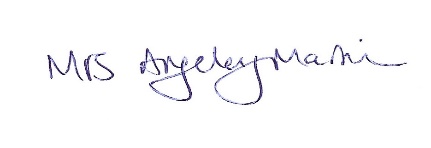 Angela MartinChairman Updated June 2020Meetings shall not take place in premises which at the time of the meeting are used for the supply of alcohol, unless no other premises are available free of charge or at a reasonable cost. The minimum three clear days for notice of a meeting does not include the day on which notice was issued, the day of the meeting, a Sunday, a day of the Christmas break, a day of the Easter break or of a bank holiday or a day appointed for public thanksgiving or mourning.Meetings shall be open to the public unless their presence is prejudicial to the public interest by reason of the confidential nature of the business to be transacted or for other special reasons. The public’s exclusion from part or all of a meeting shall be by a resolution which shall give reasons for the public’s exclusion.Members of the public may make representations, answer questions and give evidence at a meeting which they are entitled to attend in respect of the business on the agenda. Members of the public may also request information about an item that is not on the agenda, this will be put on the agenda for the next meeting unless already within the clerk’s delegated powers or dealt with in accordance with standing order 2(h)The period of time designated for public participation at a meeting in accordance with standing order 2(d) above shall not exceed 15 minutes unless directed by the chairman of the meeting.Subject to standing order 2(e) above, a member of the public shall not speak for more than 5 minutes.In accordance with standing order 2(d) above, a question shall not require a response at the meeting nor start a debate on the question. The chairman of the meeting may direct that a written or oral response be given.A person who speaks at a meeting shall direct his comments to the chairman of the meeting.Only one person is permitted to speak at a time. If more than one person wants to speak, the chairman of the meeting shall direct the order of speaking.With reference to photographing, recording, broadcasting or transmitting is allowed during the proceedings of any public session of the council or its meetings, provided that the clerk and/or chairman are informed that this will take place before the meeting commences. Any recording must cease if the council resolves to move into confidential session as per the Public Bodies (Admission to Meetings) Act 1960.  (See also addendum one for more detail)The press shall be provided with reasonable facilities for the taking of their report of all or part of a meeting at which they are entitled to be present. 	Subject to standing orders which indicate otherwise, anything authorised or required to be done by, to or before the Chairman of the Council may in his absence be done by, to or before the Vice-Chairman of the Council (if any).The Chairman, if present, shall preside at a meeting. If the Chairman is absent from a meeting, the Vice-Chairman, if present, shall preside. If both the Chairman and the Vice-Chairman are absent from a meeting, a councillor as chosen by the councillors present at the meeting shall preside at the meeting.Subject to a meeting being quorate, all questions at a meeting shall be decided by a majority of the councillors or councillors with voting rights present and voting.	The chairman of a meeting may give an original vote on any matter put to the vote, and in the case of an equality of votes may exercise his casting vote whether or not he gave an original vote.See standing orders 4 (i) and (j) below for the different rules that apply in the election of the Chairman of the Council at the annual meeting of the council.i) Voting on a question shall be by a show of hands, except as below. ii) At the request of a councillor, the voting on any question shall be recorded so as to show whether each councillor present and voting gave his vote for or against that question. Such a request shall be made before moving on to the next item of business on the agenda.iii) A signed ballot will be undertaken if a motion to take a signed ballot receives over 66% of a vote as above. This vote is still subject to 2 (q) (ii) aboveThe minutes of a meeting shall include an accurate record of the following:the time and place of the meeting; the names of councillors present and absent; interests that have been declared by councillors and non-councillors with voting rights;whether a councillor or non-councillor with voting rights left the meeting when matters that they held interests in were being considered;if there was a public participation session; and the resolutions made.A councillor or a non-councillor with voting rights who has a disclosable pecuniary interest or another interest as set out in the council’s code of conduct in a matter being considered at a meeting is subject to statutory limitations or restrictions under the code on his right to participate and vote on that matter.No business may be transacted at a meeting unless at least one-third of the whole number of members of the council are present and in no case shall the quorum of a meeting be less than three.See standing order 3d(vi) below for the quorum of a committee or sub-committee meeting. If a meeting is or becomes inquorate no business shall be transacted and the meeting shall be closed. The business on the agenda for the meeting shall be adjourned to another meeting. A meeting shall not exceed a period of 2 hours. Should the meeting need to be extended, the Chair will seek permission of the meeting for an agreed extension in order to complete the meeting.